Mittelschulen Telfs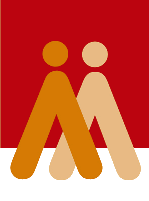 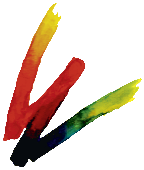 Anton-Auer/Dr. Aloys WeissenbachAnmeldung 2021/22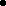 Schülerin/SchülerSchülerin/SchülerSchülerin/SchülerSchülerin/SchülerSchülerin/SchülerSchülerin/SchülerSchülerin/SchülerSchülerin/SchülerSchülerin/SchülerSchülerin/SchülerVorname:Familienname:Familienname:Geburtsdatum:Religion:Religion:Muttersprache:Staatsbürgerschaft:Staatsbürgerschaft:Staatsbürgerschaft:Straße:Hausnr.:Hausnr.:Postleitzahl:Ort:Volksschule:Noten in der Schulnachricht:Noten in der Schulnachricht:Mathematik:Mathematik:Deutsch:Deutsch: Sachunterr.:Eltern/ErziehungsberechtigteEltern/ErziehungsberechtigteEltern/ErziehungsberechtigteEltern/ErziehungsberechtigteEltern/ErziehungsberechtigteVorname:Familienname:Familienname:Telefon:E-Mail:Bitte teilen Sie uns Ihre Wünsche mit (gereiht mit 1., 2., 3.)!Bitte teilen Sie uns Ihre Wünsche mit (gereiht mit 1., 2., 3.)!Bitte teilen Sie uns Ihre Wünsche mit (gereiht mit 1., 2., 3.)!Bitte teilen Sie uns Ihre Wünsche mit (gereiht mit 1., 2., 3.)!Bitte teilen Sie uns Ihre Wünsche mit (gereiht mit 1., 2., 3.)!BioTec(Biologie – Technik – Coding)Mittelschule KlassischMusikSportSpracheBei der Zuteilung in dieBei der Zuteilung in dieBei der Zuteilung in dieBei der Zuteilung in dieMittelschule Telfs AuerMittelschule Telfs AuerMittelschule Telfs WeissenbachMittelschule Telfs Weissenbachmelde ich mich verbindlich für folgendes Zusatzangebot an:melde ich mich verbindlich für folgendes Zusatzangebot an:melde ich mich verbindlich für folgendes Zusatzangebot an:melde ich mich verbindlich für folgendes Zusatzangebot an:Freigegenstand ItalienischFreigegenstand Digitale GrundbildungUnverbindliche Übung Atelier – Kreatives GestaltenUnverbindliche Übung Kreatives Gestalten Unverbindliche Übung Instrumentalmusikkein ZusatzwunschUnverbindliche Übung Darstellendes Spielkein ZusatzwunschSchulische Tagesbetreuung an der Mittelschule TelfsSchulische Tagesbetreuung an der Mittelschule TelfsSchulische Tagesbetreuung an der Mittelschule TelfsSchulische Tagesbetreuung an der Mittelschule TelfsIch habe Interesse an diesem Angebot und bin damit einverstanden, dass sich jemand vom Team der Schulischen Tagesbetreuung mit mir in Verbindung setzt. Ich habe Interesse an diesem Angebot und bin damit einverstanden, dass sich jemand vom Team der Schulischen Tagesbetreuung mit mir in Verbindung setzt. Ich habe Interesse an diesem Angebot und bin damit einverstanden, dass sich jemand vom Team der Schulischen Tagesbetreuung mit mir in Verbindung setzt. Ich habe kein Interesse.Ich habe kein Interesse.Ich habe kein Interesse.Wir würden unsere zukünftigen SchülerInnen gern besser kennenlernen(Hobbies/Interessen/Vereinszugehörigkeit/Instrument/Geschwister in der Mittelschule, …) Wir würden unsere zukünftigen SchülerInnen gern besser kennenlernen(Hobbies/Interessen/Vereinszugehörigkeit/Instrument/Geschwister in der Mittelschule, …) Wir würden unsere zukünftigen SchülerInnen gern besser kennenlernen(Hobbies/Interessen/Vereinszugehörigkeit/Instrument/Geschwister in der Mittelschule, …) Wir würden unsere zukünftigen SchülerInnen gern besser kennenlernen(Hobbies/Interessen/Vereinszugehörigkeit/Instrument/Geschwister in der Mittelschule, …) Ich erkläre mich mit der EDV-mäßigen Erfassung und Verarbeitung dieser persönlichen Daten ausdrücklich einverstanden. Ich stimme zu, dass bei einem evtl. Schulwechsel die personenbezogenen Grunddaten an die aufnehmende Schule übermittelt werden bzw. von der abgebenden Schule übernommen werden dürfen.Ich erkläre mich mit der EDV-mäßigen Erfassung und Verarbeitung dieser persönlichen Daten ausdrücklich einverstanden. Ich stimme zu, dass bei einem evtl. Schulwechsel die personenbezogenen Grunddaten an die aufnehmende Schule übermittelt werden bzw. von der abgebenden Schule übernommen werden dürfen.Ich erkläre mich mit der EDV-mäßigen Erfassung und Verarbeitung dieser persönlichen Daten ausdrücklich einverstanden. Ich stimme zu, dass bei einem evtl. Schulwechsel die personenbezogenen Grunddaten an die aufnehmende Schule übermittelt werden bzw. von der abgebenden Schule übernommen werden dürfen.Ich erkläre mich mit der EDV-mäßigen Erfassung und Verarbeitung dieser persönlichen Daten ausdrücklich einverstanden. Ich stimme zu, dass bei einem evtl. Schulwechsel die personenbezogenen Grunddaten an die aufnehmende Schule übermittelt werden bzw. von der abgebenden Schule übernommen werden dürfen.Datum:Unterschrift: